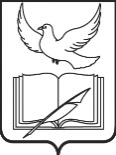 СОВЕТ ДЕПУТАТОВПОСЕЛЕНИЯ ВНУКОВСКОЕ В ГОРОДЕ МОСКВЕ РЕШЕНИЕО включении объектов благоустройства дворовых территорий I и II кварталов микрорайона «Солнцево Парк» в реестр муниципального имущества поселения Внуковское в качестве бесхозяйного имуществаВ соответствии с Гражданским кодексом Российской Федерации, Федеральным законом от 06.10.2003 №131-ФЗ «Об общих принципах организации местного самоуправления в Российской Федерации», Законом города Москвы от 06.11.2002 № 56 «Об организации местного самоуправления в городе Москве», Уставом поселения Внуковское в городе Москве, Положением о порядке учета бесхозяйного имущества на территории поселения Внуковское в городе Москве, утвержденным Решением Совета депутатов поселения Внуковское от 17.07.2014  №1/13, с целью исполнения полномочий в части организации благоустройства территории поселения Внуковское, в связи с обращениями жителей микрорайона «Солнцево Парк»:Совет депутатов РЕШИЛ:Провести мероприятия по включению в реестр муниципального имущества поселения Внуковское объекты благоустройства дворовых территорий I и II кварталов микрорайона «Солнцево Парк» в качестве бесхозяйного имущества согласно приложению. Опубликовать настоящее решение в бюллетене «Московский муниципальный вестник».Контроль за выполнением настоящего решения возложить на главу поселения Внуковское в городе Москве Гусева А.К.Глава поселения 									 А.К. Гусев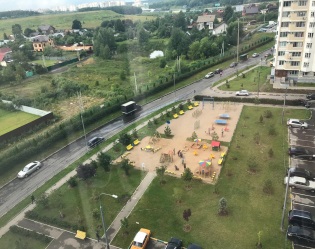 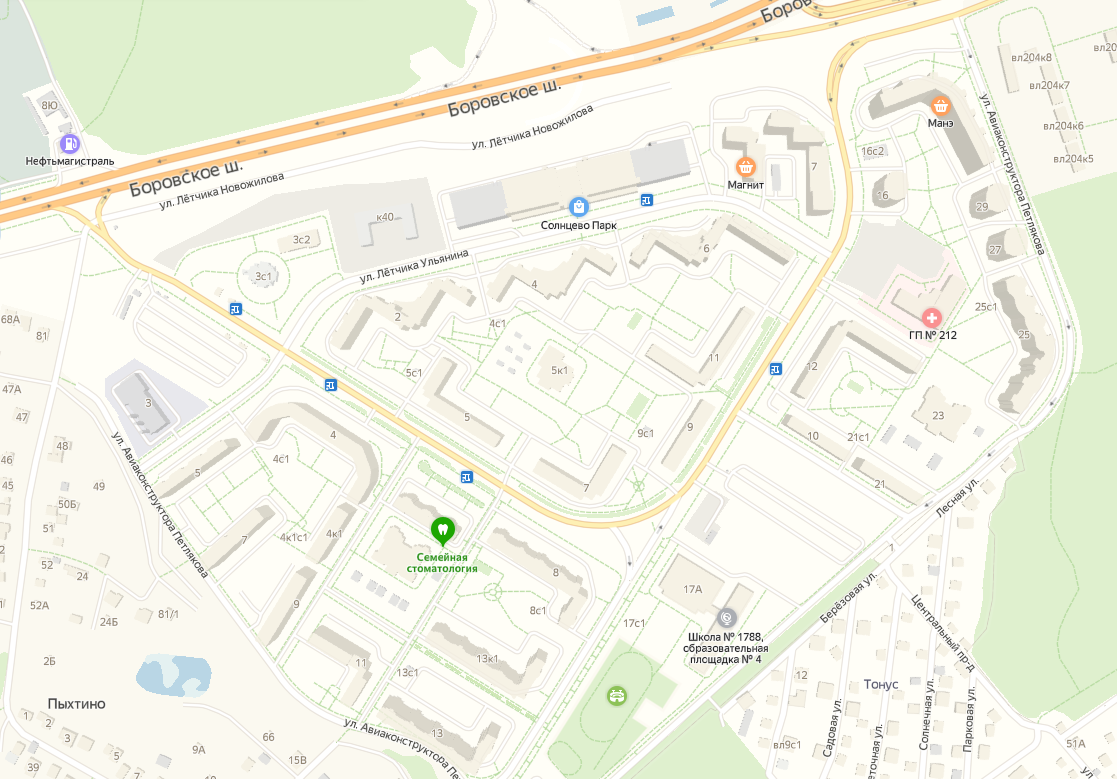 от№